Lösung:Задание по чтениюПрочитайте рассказ Льва Николаевича Толстого о молодом школьнике. Ответьте на вопросы (1-6). Впишите ответы в правую часть таблицы, используя максимум 4 слова. Пример (0) уже выполнен.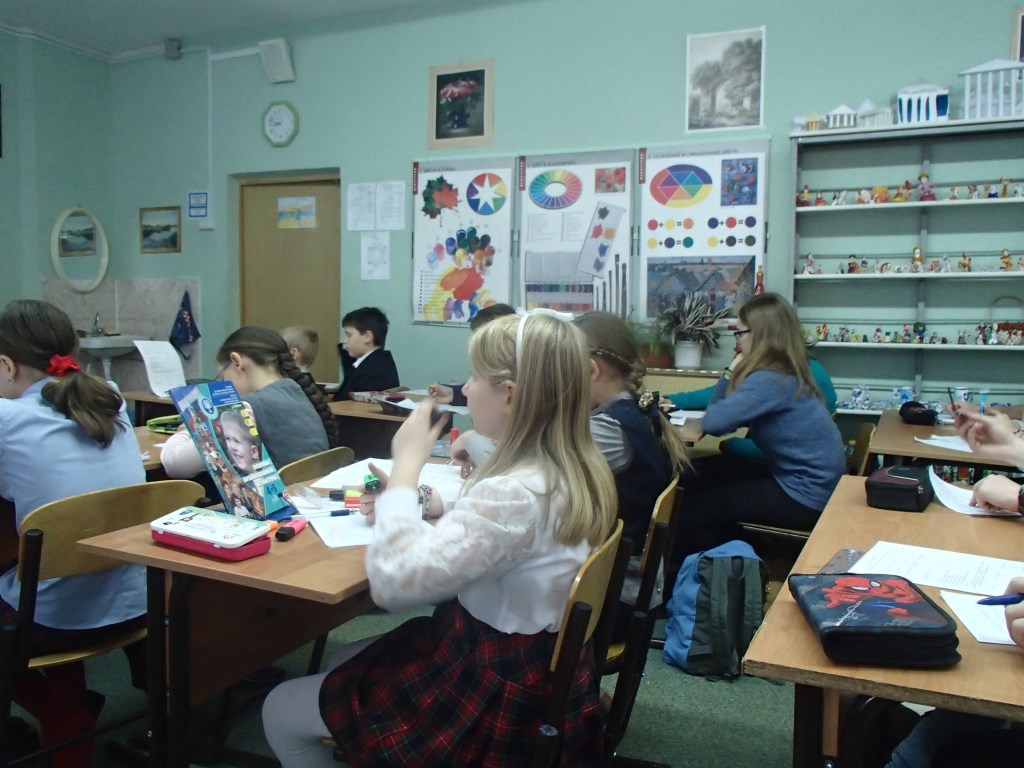 ФилипокБыл мальчик, звали его Филипп. Пошли раз все ребята в школу. Филипп взял шапку и хотел тоже идти. Но мать сказала ему: куда ты, Филипок, собрался? – В школу. – Ты еще мал, не ходи, – и мать оставила его дома. Ребята ушли в школу. Отец еще с утра уехал в лес, мать ушла на поденную работу. Остались в избе Филипок да бабушка на печке. Стало Филипку скучно одному, бабушка заснула, а он стал искать шапку. Своей не нашел, взял старую, отцовскую и пошел в школу.Школа была за селом у церкви. Когда Филипп шел по своей слободе, собаки не трогали его, они его знали. Но когда он вышел к чужим дворам, выскочила Жучка, залаяла, а за Жучкой большая собака Волчок. Филипок бросился бежать, собаки за ним.Филипок стал кричать, споткнулся и упал. Вышел мужик, отогнал собак и сказал: куда ты, постреленок, один бежишь?Филипок ничего не сказал, подобрал полы и пустился бежать во весь дух. Прибежал он к школе. На крыльце никого нет, а в школе слышны гудят голоса ребят. На Филипка нашел страх: что, как учитель меня прогонит? И стал он думать, что ему делать. Назад идти – опять собака заест, в школу идти – учителя боится. Шла мимо школы баба с ведром и говорит: все учатся, а ты что тут стоишь? Филипок и пошел в школу. В сенцах снял шапку и отворил дверь. Школа вся была полна ребят. Все кричали свое, и учитель в красном шарфе ходил посередине.– Ты что? – закричал он на Филипка. Филипок ухватился за шапку и ничего не говорил. – Да ты кто? – Филипок молчал. – Или ты немой? – Филипок так напугался, что говорить не мог. – Ну так иди домой, коли говорить не хочешь. – А Филипок и рад бы что сказать, да в горле у него от страха пересохло. Он посмотрел на учителя и заплакал. Тогда учителю жалко его стало. Он погладил его по голове и спросил у ребят, кто этот мальчик.– Это Филипок, Костюшкин брат, он давно просится в школу, да мать не пускает его, и он украдкой пришел в школу.– Ну, садись на лавку возле брата, а я твою мать попрошу, чтоб пускала тебя в школу.Учитель стал показывать Филипку буквы, а Филипок их уж знал и немножко читать умел.– Ну-ка, сложи свое имя. – Филипок сказал: хве-и-хви, ле-и-ли, пе-ок-пок. – Все засмеялись.– Молодец, – сказал учитель. – Кто же тебя учил читать?Филипок осмелился и сказал: Костюшка. Я бедовый, я сразу все понял. Я страсть какой ловкий! – Учитель засмеялся и сказал: а молитвы ты знаешь? – Филипок сказал; знаю, – и начал говорить Богородицу; но всякое слово говорил не так. Учитель остановил его и сказал: ты погоди хвалиться, а поучись.С тех пор Филипок стал ходить с ребятами в школу.Филипок (Толстой Л. Н.)Был мальчик, звали его Филипп. Пошли раз все ребята в школу. Филипп взял шапку и хотел тоже идти. Но мать сказала ему: куда ты, Филипок, собрался? – В школу. – Ты еще мал, не ходи, – и мать оставила его дома. Ребята ушли в школу. Отец еще с утра уехал в лес, мать ушла на поденную работу. Остались в избе Филипок да бабушка на печке. Стало Филипку скучно одному, бабушка заснула, а он стал искать шапку. Своей не нашел, взял старую, отцовскую и пошел в школу.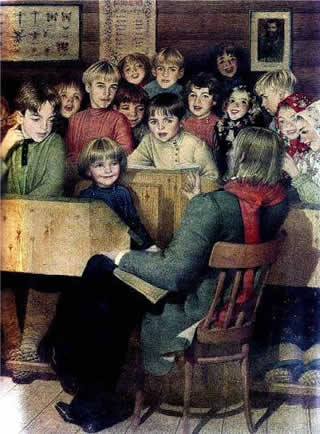 Школа была за селом у церкви. Когда Филипп шел по своей слободе, собаки не трогали его, они его знали. Но когда он вышел к чужим дворам, выскочила Жучка, залаяла, а за Жучкой большая собака Волчок. Филипок бросился бежать, собаки за ним.Филипок стал кричать, споткнулся и упал. Вышел мужик, отогнал собак и сказал: куда ты, постреленок, один бежишь?Филипок ничего не сказал, подобрал полы и пустился бежать во весь дух. Прибежал он к школе. На крыльце никого нет, а в школе слышны гудят голоса ребят. На Филипка нашел страх: что, как учитель меня прогонит? И стал он думать, что ему делать. Назад идти – опять собака заест, в школу идти – учителя боится. Шла мимо школы баба с ведром и говорит: все учатся, а ты что тут стоишь? Филипок и пошел в школу. В сенцах снял шапку и отворил дверь. Школа вся была полна ребят. Все кричали свое, и учитель в красном шарфе ходил посередине.– Ты что? – закричал он на Филипка. Филипок ухватился за шапку и ничего не говорил. – Да ты кто? – Филипок молчал. – Или ты немой? – Филипок так напугался, что говорить не мог. – Ну так иди домой, коли говорить не хочешь. – А Филипок и рад бы что сказать, да в горле у него от страха пересохло. Он посмотрел на учителя и заплакал. Тогда учителю жалко его стало. Он погладил его по голове и спросил у ребят, кто этот мальчик.– Это Филипок, Костюшкин брат, он давно просится в школу, да мать не пускает его, и он украдкой пришел в школу.– Ну, садись на лавку возле брата, а я твою мать попрошу, чтоб пускала тебя в школу.Учитель стал показывать Филипку буквы, а Филипок их уж знал и немножко читать умел.– Ну-ка, сложи свое имя. – Филипок сказал: хве-и-хви, ле-и-ли, пе-ок-пок. – Все засмеялись.– Молодец, – сказал учитель. – Кто же тебя учил читать?Филипок осмелился и сказал: Костюшка. Я бедовый, я сразу все понял. Я страсть какой ловкий! – Учитель засмеялся и сказал: а молитвы ты знаешь? – Филипок сказал; знаю, – и начал говорить Богородицу; но всякое слово говорил не так. Учитель остановил его и сказал: ты погоди хвалиться, а поучись.С тех пор Филипок стал ходить с ребятами в школу.http://vseskazki.su/avtorskie-skazki/lev-tolstoi/filipok-chitat.htmlVerfasser der AufgabeP. Sebastian HackerErstelldatum18.11.2016TestmethodeLesenNiveaub1TestformatNote Form QuestionThemenbereichOriginaltitelФилипокGeänderter TitelDateiname158_SeHa_filipok_b1_le_NFQ_v1.docxQuelle: (Text)Quelle: (Foto)Wortzahl/Länge(min) 435Versionan Schülern getestetErgebnis der Testungzu leicht/passend/zu schwierigvon Muttersprachler korrigiertItem1234567891011Lösung:Schüler 1S2S3S4S5S6S7S8S9Summe012345670По какой причине Филиппу не разрешили ходить в школу?он был молод1Почему собаки бежали за Филиппом?они его не знали2Чего боялся Филип, когда он увидел преподавателя?что его прогонит3Почему Филипп сначала не говорил с учителем?он стеснялся, боялся учителя4Что преподаватель узнал о Филиппе от школьника?ему не разрешают учиться5Чему удивился преподаватель?Филипп умеет читать6Что посоветовал преподаватель Филиппу?учиться, не хвалить себя